 Månedsplan for desember 2018      3.og 4.trinn                                                                   VIKTIG BESKJED: Etter nyttår vil vi benytte oss av Skolemelding-appen for å sende ut informasjon, vi anbefaler derfor alle å laste ned denne appen. Vi vil fremdeles legge ut planer og info på hjemmesiden og på facebookgruppa vår. Minner også om telefontid; etter klokken 13:00, sjekker vi kun sms kl. 15.30 og 16.30.UKE:MANDAG 3/12TIRSDAG 4/12ONSDAG 5/12TORSDAG 6/12FREDAG 7/12Morgenåpent kl. 7.30-8.30Morgenåpent kl. 7.30-8.30Morgenåpent kl. 7.30-8.30Morgenåpent kl. 7.30-8.30Morgenåpent kl. 7.30-8.30Morgenåpent kl. 7.30-8.3049ADVENTSTUNDVi tenner det første adventslyset, og trekker julekalender.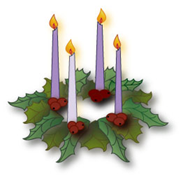 Vi pynter til jul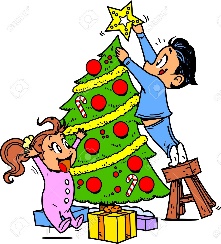 Lek med lærlingeneI skolegården. Kl. 13.15-14.30.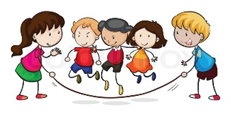 Leksehjelp på skolen 3.trinn og 4.trinn til kl.14.45Juleverksted-Vi lager julekort-Vi perler forskjellige julefigurer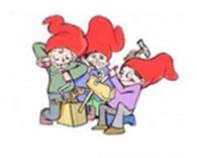 Vi baker pepperkaker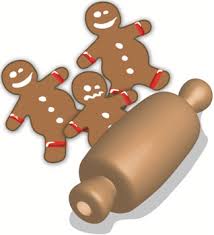 Juleverksted-Hemmelig for foreldreneVi baker pepperkaker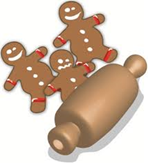 Juleverksted-Hemmelig for foreldreneHusk: Vi trekker julekalender hver dag.Husk: Vi trekker julekalender hver dag.Husk: Vi trekker julekalender hver dag.Husk: Vi trekker julekalender hver dag.Husk: Vi trekker julekalender hver dag.Husk: Vi trekker julekalender hver dag.UKE:MANDAG 10/12TIRSDAG 11/12ONSDAG 12/12TORSDAG 13/12FREDAG 14/12Morgenåpent kl. 7.30-8.30Morgenåpent kl. 7.30-8.30Morgenåpent kl. 7.30-8.30Morgenåpent kl. 7.30-8.30Morgenåpent kl. 7.30-8.30Morgenåpent kl. 7.30-8.3050ADVENTSTUNDVi tenner det andre adventslyset, og trekker julekalender.Juleverksted-Hemmelig for foreldrene: vi gjør oss ferdig med julegavene våre.Lek med lærlingeneI skolegården. Kl. 13.15-14.30.Juleverksted-Vi baker lussekatter-Vi setter frem julepapp, og klipper og limer forskjellige figurer.Leksehjelp på skolen 3.trinn og 4.trinn til kl.14.45JuleverkstedVi forbereder oss til julemarkedet i morgen.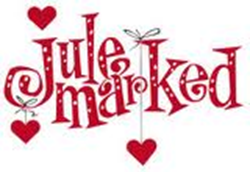 Velkommen til julemarked i dag kl.15.15-16.30.Vi skal selge:-hjemmelaget konfekt-lussekatter-glaserte epler-pepperkaker-gløgg-juletrepyntHusk varme klær, vi skal være mye ute. Se også eget skriv.Vi pakker inn julegavene våre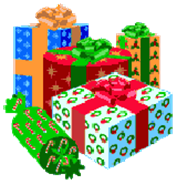 Husk: Vi trekker julekalender hver dag.Husk: Vi trekker julekalender hver dag.Husk: Vi trekker julekalender hver dag.Husk: Vi trekker julekalender hver dag.Husk: Vi trekker julekalender hver dag.Husk: Vi trekker julekalender hver dag.UKE:MANDAG 17/12TIRSDAG 18/12ONSDAG 19/12TORSDAG 20/12FREDAG 21/12Morgenåpent 7.30-8.30Morgenåpent 7.30-8.30Morgenåpent 7.30-8.30Morgenåpent 7.30-8.30Morgenåpent 7.30-8.30Morgenåpent 7.30-8.3051ADVENTSTUNDVi tenner det tredje og fjerde adventslyset, og trekker julekalender.Lek med lærlingeneI skolegården. Kl. 13.15-14.30.Pepperkake landsbyVi setter frem alt vi har laget, ta gjerne en titt når dere henter.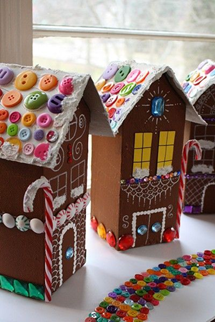 Månedens film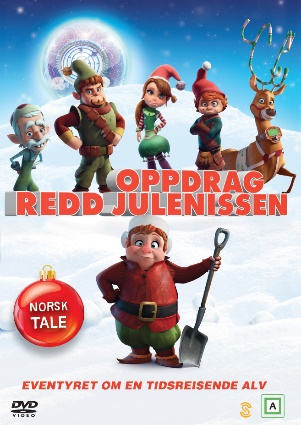 Bowling & pizza4.trinnVi drar på bowling og spiser pizza. Vi drar kl. 11.00 og er tilbake ca. kl. 16.30. (Se eget skriv)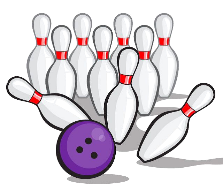 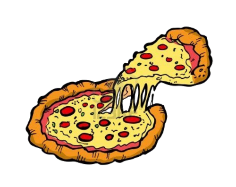 Nisseluedag3.trinnTa på deg nisselue og kom med godt humør! Vi ordner grøt, saft og pepperkaker. Det blir morsomme juleaktiviteter, og kanskje noen premier?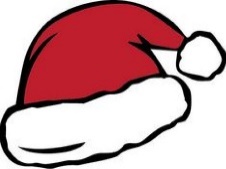 HeldagsåpentKl. 7.30-17.00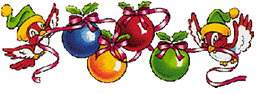 Vi ønsker alle en riktig god jul og ett godt nytt år!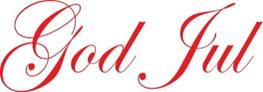 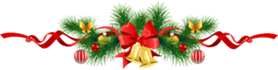 Husk: Vi trekker julekalender hver dag. Husk: Vi trekker julekalender hver dag. Husk: Vi trekker julekalender hver dag. Husk: Vi trekker julekalender hver dag. Husk: Vi trekker julekalender hver dag. Husk: Vi trekker julekalender hver dag. 